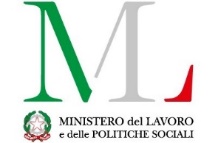 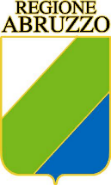 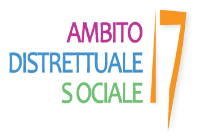 AVVISO PUBBLICOper la presentazione delle domande ai fini della realizzazione del Progetto “Vivere e Condividere”, ai sensi della Legge n. 112/2016 “Dopo di Noi” ed in attuazione della DGR 627 del 23.10.2019.MODULO PRESENTAZIONE DOMANDAAll’Ufficio di Piano Ente d’Ambito Distrettuale Sociale n. 17
 “Montagna Pescarese”Comune di ManoppelloCorso Santarelli, 4665024 MANOPPELLOIl/La sig./a (nome e cognome) __________________________________________________________nato/a a ____________________________________________________________ il ____/____/______ residente nel Comune di ____________________________________________________________ alla Via/Piazza ___________________________________________________________ n° __________ Codice Fiscale ________________________________________ Tel. _________________________ Cell.  __________________________ Email _________________________________________________ Documento d’Identità __________________________________________________________________MANIFESTAinteresse ad accedere agli interventi ed i servizi previsti dall'Ambito Distrettuale Sociale n. 17 per la realizzazione del progetto di vita “Vivere e Condividere”(barrare la/e casella/e d'interesse)- □ per sé stesso- □ in qualità di legale rappresentante (specificare: □ tutore; □ curatore; □ amministratore di sostegno) della persona adulta con disabilità (nome e cognome) _____________________________________________________________________nato/a a ___________________________________________________________ il ____/____/______ residente nel comune di ________________________________________________________________ alla Via/Piazza _____________________________________________________ n° __________ Codice Fiscale _________________________________________________________________________Documento d’Identità ________________________________________________________________- □ in luogo (specificare: □ coniuge; □ figlio/a; □ altro parente in linea retta o collaterale fino al terzo grado) della persona adulta con disabilità temporaneamente impossibilitata per ragioni connesse allo stato di salute(nome e cognome) _____________________________________________________________________nato/a a ___________________________________________________________ il ____/____/______ residente nel Comune di _______________________________________________________________alla Via/Piazza __________________________________________________ n° _____________ Codice Fiscale _________________________________________________________________________Documento d’Identità _________________________________________________________________ A tal fine consapevole delle responsabilità penali a cui può andare incontro ai sensi del D. Lgs. 445/2000 art. 76 in caso di dichiarazioni mendaci, formazione od uso di atti falsi, nonché della decadenza dai benefici eventualmente conseguenti alla presente dichiarazione ai sensi dell’art. 75 del suddetto D. Lgs.;consapevole che tutte le dichiarazioni qui rese sono riferite alla data di presentazione della richiesta stessa;DICHIARAdi aver preso visione dell’Avviso Pubblico in materia dell'Ambito Distrettuale Sociale n. 17 e di accettare incondizionatamente tutte le condizioni e prescrizioni ivi contemplate;DICHIARA con riferimento alla persona adulta con disabilità richiedente:di essere in possesso di certificazione di disabilità ai sensi della L. 104/92, art. 3 comma 3;di essere dimorante presso il proprio domicilio e nel proprio contesto familiare;DICHIARA con riferimento alla persona adulta con disabilità richiedente che la documentazione allegata è la seguente:copia documento di riconoscimento della persona adulta con disabilità interessata e richiedente, in corso di validità ai sensi delle vigenti normative; (obbligatoria)copia documento del richiedente (se differente dalla persona adulta con disabilità), in corso di validità ai sensi delle vigenti normative; (solo ed esclusivamente se del caso)copia del permesso o della carta di soggiorno in corso di validità; (se cittadino extracomunitario)copia del codice fiscale o della tessera sanitaria del richiedente e del beneficiario, se non coincidenti;  certificazione di disabilità ai sensi della L. 104/92, art. 3, comma 3; (obbligatoria)ISEE Ordinario 2022 e ISEE Sociosanitario 2022 (obbligatoria)ATTENZIONE: relativamente all'ISEE, al fine di non determinare penalizzazioni a carico di persone con disabilità interessate ma prive di immediata disponibilità della relativa certificazione, si prevede la possibilità di procedere alla consegna anche in un secondo momento, in ogni caso precedente all'eventuale attivazione del progetto;□ ogni altra documentazione ritenuta utile ai fini della valutazione sanitaria e/o sociale (facoltativa) specificare: _____________________________________________________________________________________________________________________________________________________________________________________________________________________________________________Luogo e data: __________________________, ____/____/______										Firma								___________________________________ DICHIARAZIONE SOSTITUTIVA DELL’ATTO DI NOTORIETA’(Art. 47 D.P.R. 28 dicembre 2000, n. 445)Il/La sig./a (nome e cognome) __________________________________________________________nato/a a ____________________________________________________________ il ____/____/______residente nel comune di ________________________________________________________________alla Via/Piazza ___________________________________________________ n° _____________ Codice Fiscale _________________________________________________________________________(barrare la/e casella/e d'interesse)□ per sé stesso□ in qualità di legale rappresentante (specificare: □ tutore; □ curatore; □ amministratore di sostegno) della persona adulta con disabilità (nome e cognome) _____________________________________________________________________nato/a a ___________________________________________________________ il ____/____/______ residente nel comune di _______________________________________________________________ alla Via/Piazza ___________________________________________________ n° ____________ Codice Fiscale _________________________________________________________________________□ in qualità di dichiarante (specificare: □ coniuge; □ figlio/a; □ altro parente in linea retta o collaterale fino al terzo grado) della persona adulta con disabilità temporaneamente impossibilitata per ragioni connesse allo stato di salute (nome e cognome) _____________________________________________________________________nato/a a ___________________________________________________________ il ____/____/_______residente nel comune di ________________________________________________________________alla Via/Piazza ____________________________________________________ n° _________________Codice Fiscale _________________________________________________________________________DICHIARAdi essere informato/a che, ai sensi e per gli effetti del D. Lgs. 196/03 e successive modificazioni e integrazioni, i dati personali raccolti saranno trattati, anche con strumenti informatici, nell’ambito del procedimento per il quale la presente dichiarazione viene resa;di essere informato/a dei diritti di cui all’art. 13 del GDPR UE 2016/679 relativi alla protezione dei dati personali e che il titolare del trattamento dei dati è l’Ufficio di Piano dell’Ambito Distrettuale Sociale n.17, e-mail: ecad.sociale17@gmail.comESPRIME il consenso al trattamento e alla comunicazione dei dati personali forniti nei limiti del procedimento per il quale sono resi;AUTORIZZA il trattamento dei dati personali forniti, svolto con le modalità e per le finalità sopra indicate, e in conformità alle norme legislative e regolamentari vigenti e applicabili.                  Luogo e data:                                                 Firma del richiedente _____________________, ___/___/_____ 		______________________________________ 